ADKAR tool for positive cultural changeCulture change relies on the active participation of a critical mass of your workforce. Approaches to stakeholder engagement and change management will vary depending on your organisation’s size, resources and available expertise. An example of a change management model is the ADKAR (Awareness, Desire, Knowledge, Ability, Reinforcement) model, which acknowledges that effective change happens one person at a time and is a useful tool to plan how you will achieve collective ownership of culture change.[insert RW_030_ADKAR]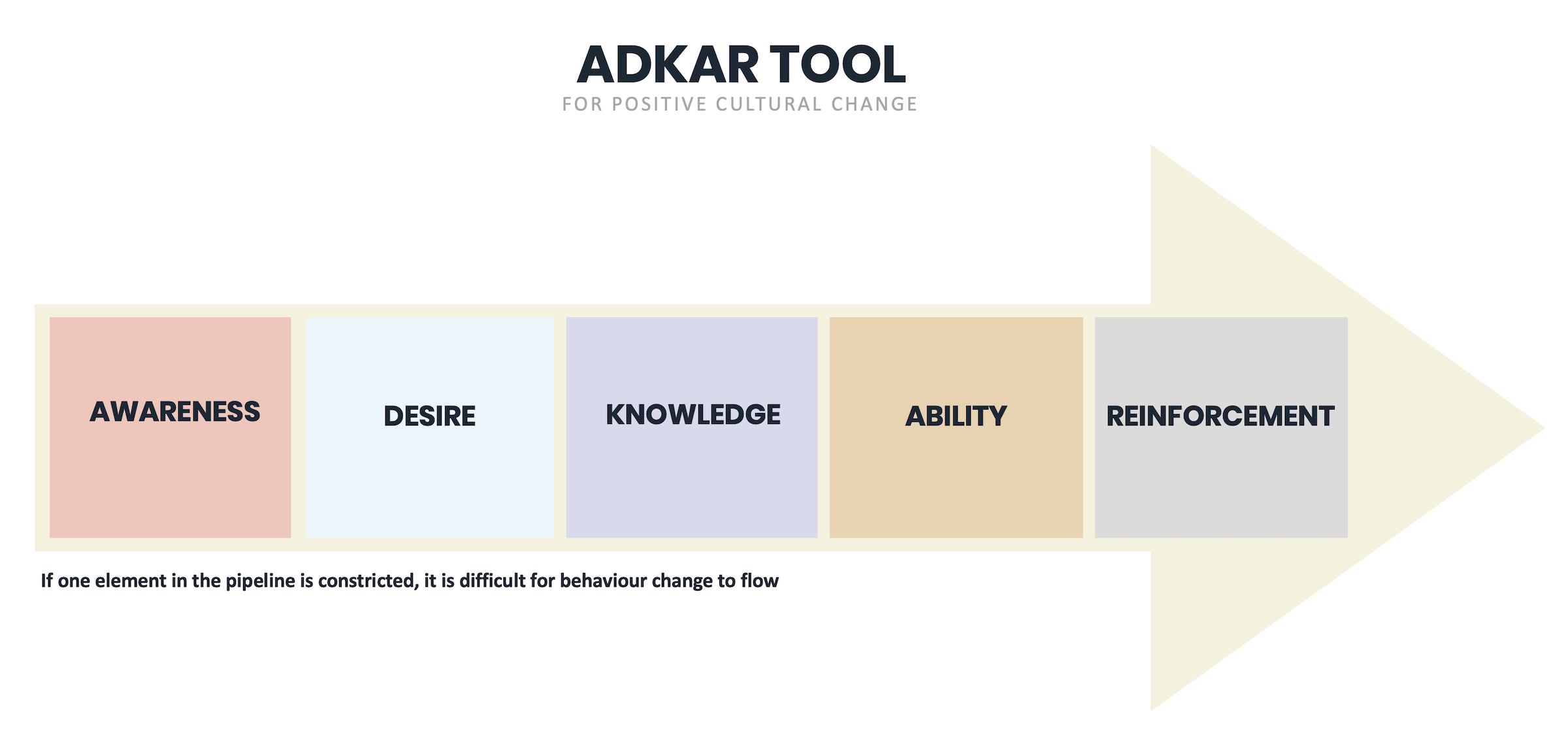 DimensionMeasure of successActions to address gapsAwareness Generate awareness of organisation’s commitment to prevent sexual harassment.   Leaders and workers are aware that your organisation is committed to positive culture change and has zero tolerance for sexual harassment, disrespectful behaviours and all forms of discriminationUse multiple communication channels to explain your organisation’s commitment to a harassment-free workplace (intranet, leader communications, relevant codes / policies) Reinforce commitment to harassment-free workplace during recruitment and selection process. Desire Foster a desire to learn more and contribute to positive culture change.  Leaders and workers are genuinely interested in understanding the organisation’s commitment to prevent sexual harassment at work.  There is a desire to contribute to positive change.  Use storytelling and data to communicate the need for change. Equip senior leaders to sponsor your culture change. Set-up a “champion network” of committed employee to advocate for change.   Knowledge Clarify acceptable and unacceptable behaviours.   Leaders and workers understand: Values in action, including acceptable and unacceptable behaviours.  How they can personally contribute to a harassment-free workplaceDeliver mandatory training to clarify acceptable and unacceptable behaviours and everyone’s role contributing to a harassment-free workplace.  Provide toolkits that explain what people are expected to “know, be and do” in support of the values.   Ability  Develop skills to deliver culture change and role model acceptable behaviours.  Leaders have the ability to role model and promote the values and behaviours.   Values and behaviours inform key decisions.  Workers have the ability to demonstrate values and behavioursLeadership development  Coaching tools for leaders  Introduce practical resources to enable leaders and workers to demonstrate the values everyday, For example:Values based conversations Values based meeting Values based decisions Reinforcement Reinforce positive change and acceptable behaviours on an ongoing basisValues and behaviours continue to be role modelled and positively reinforced by leaders and workers  There is a monitoring and planning cycle in place to maintain positive culture change  Include values and behaviours in management practices to consistently reinforce their importance. Publicly recognise values and behaviours and share stories in support of this on an ongoing basis.   Regularly share culture insights to reinforce positive cultural norms and address areas of concern. 